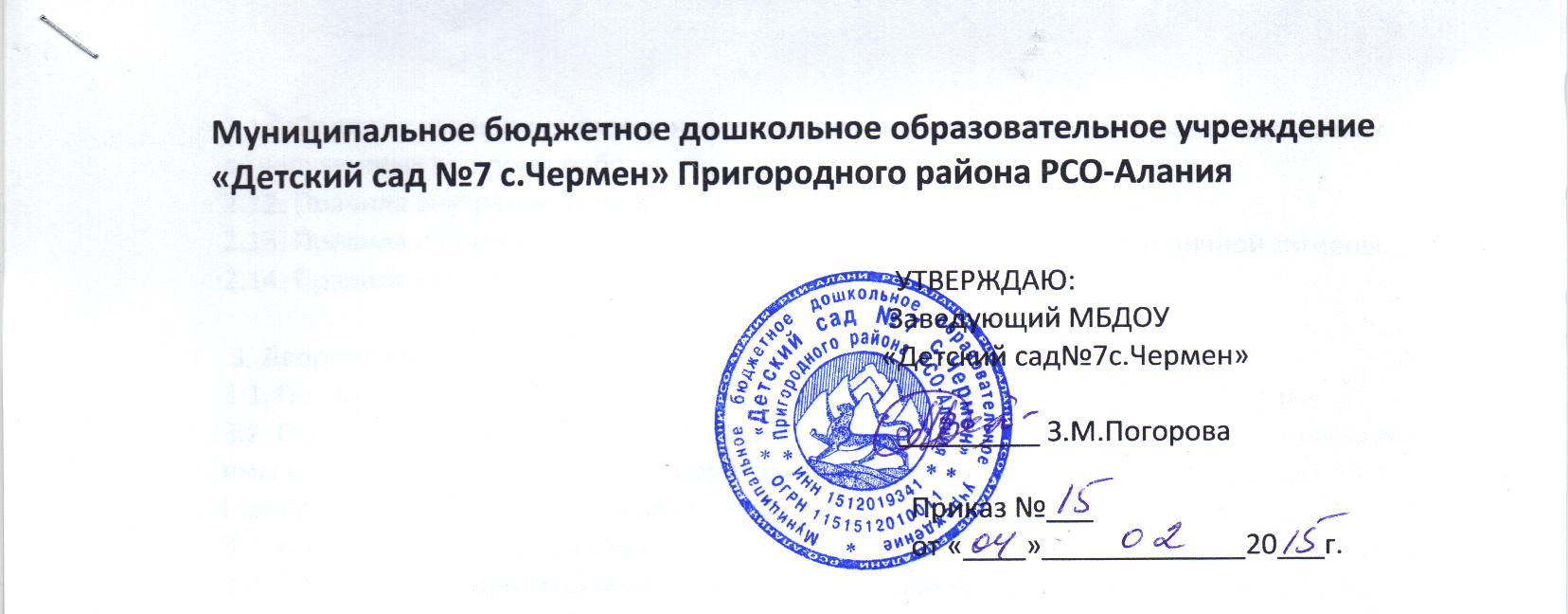 Должностная инструкция старшего воспитателя 1. Общие положения1.1. Настоящая должностная инструкция разработана на основе приказа Министерства здравоохранения и социального развития РФ от 26 августа 2010 г. № 761н «Об утверждении Единого квалификационного справочника должностей руководителей, специалистов и служащих, раздел "Квалификационные характеристики должностей работников образования"».1.2. Старший воспитатель назначается и освобождается от должности заведующим МБДОУ.1.3. Старший воспитатель непосредственно подчиняется заведующему. Рабочая неделя составляет 36 часов.1.4. Старший воспитатель должен иметь высшее профессиональное образование с педагогическим стажем в области дошкольного образования не менее 5 лет.1.5. В своей деятельности руководствуется:— Конституцией РФ;— Федеральным законом «Об образовании в Российской Федерации»;— Законодательными актами РФ .— СанПиН 2.4.1.3049-13 «Санитарно-эпидемиологические требования к устройству, содержанию и организации режима работы дошкольных образовательных организаций»;— Федеральным государственным образовательным стандартом дошкольного образования;— Приказом Министерства образования и науки РФ от 24 марта 2010 г. № 209 «О порядке аттестации педагогических работников государственных и муниципальных образовательных учреждений»;— правилами и нормами охраны труда и противопожарной защиты;— Уставом и другими локальными актами МБДОУ;— Конвенцией о правах ребенка, инструкцией по охране жизни и здоровья детей;— настоящей должностной инструкцией, Трудовым договором, Договором с родителями.1.6. Старший воспитатель должен знать:— приоритетные направления развития образовательной системы РФ .— законы и иные нормативные правовые акты, регламентирующие дошкольную образовательную деятельность,— Конвенцию ООН о правах ребенка;— педагогику, детскую, возрастную и социальную психологию, физиологию и гигиену;— психологию отношений, индивидуальные и возрастные особенности детей;— методы и формы мониторинга деятельности воспитанников;— педагогическую этику; методы управления образовательными системами;— теорию и методику воспитательной работы, организации свободного времени воспитанников;— новейшие достижения в области методики дошкольного воспитания;— современные педагогические технологии продуктивного, дифференцированного, развивающего обучения;— методы убеждения, аргументации своей позиции, установления контактов с воспитанниками разного возраста, их родителями (лицами, их заменяющими), коллегами по работе;— технологии диагностики причин конфликтных ситуаций, их | профилактики и разрешения;— технологию проведения процедуры мониторинга, методический инструментарий;— основы экологии, экономики, социологии;— трудовое законодательство;— основы работы с текстовыми и графическими редакторами, электронными таблицами, электронной почтой и вебобозревателями (браузерами), мультимедийным оборудованием; |— Устав и другие локальные акты организации;— правила по охране труда и пожарной безопасности;— инструкцию по охране жизни и здоровья детей,— санитарно-эпидемиологические требования к организации образовательного процесса.2. Требования к квалификации2.1. Старший воспитатель должен иметь высшее профессиональное образование по направлению подготовки «Образование и педагогика» и стаж работы в должности воспитателя не менее 2 лет.2.2. На основе приказа Министерства образования и науки РФ от 24 марта 2010 г. № 209 «О порядке аттестации педагогических работников государственных и муниципальных образовательных учреждений» высшая квалификационная категория может быть установлена педагогическим работникам, которые:— имеют установленную первую квалификационную категорию;— владеют современными образовательными технологиями и методиками и эффективно применяют их в практической профессиональной деятельности;— имеют стабильные результаты освоения обучающимися, воспитанниками образовательных программ и показатели динамики их достижений выше средних в субъекте Российской Федерации, в т.ч. с учетом результатов участия обучающихся и воспитанников во всероссийских, международных олимпиадах, конкурсах, соревнованиях;— вносят личный вклад в повышение качества образования на основе совершенствования методов обучения и воспитания, инновационной деятельности, в освоении новых образовательных технологий и активно распространяют собственный опыт в области повышения качества образования и воспитания на разных уровнях.2.3. Старший воспитатель должен обладать основными компетенциями:— в планировании, организации и контроле:• мероприятий, направленных на укрепление здоровья воспитанников и их физическое развитие;• мероприятий, направленных на формирование культуры и здоровья педагогического коллектива;• различных видов деятельности и общения воспитанников;— образовательной деятельности по реализации основной общеобразовательной программы дошкольного образования;— в осуществлении взаимодействия с родителями (законными представителями) воспитанников и работниками организации;— в проектировании и реализации комплексного оснащения воспитательно-образовательного процесса, способствующего формированию компетентности (интеллектуальной, языковой, социальной) и обеспечивающего многоаспектную поддержку игры воспитанников;— в информационно-методическом обеспечении воспитательно-образовательного процесса, которое позволит в электронной форме управлять образовательным процессом, проводить мониторинг, использовать интерактивные дидактические материалы и образовательные ресурсы и повысить качество обеспечения образовательного процесса;— в организационно-методическом сопровождении основной общеобразовательной программы (методика организации групповой, индивидуальной и самостоятельной деятельности воспитанников).3. Должностные обязанностиСтарший воспитатель обязан:3.1. Осуществлять:— методическое руководство воспитательно-образовательной деятельностью воспитателей и других педагогов-специалистов, обеспечивая выполнение основной общеобразовательной программы дошкольного образования, в соответствии с Федеральным государственным образовательным стандартом! дошкольного образования;— координацию деятельности воспитателей, педагогических | работников в проектировании образовательной среды организации;— оказание учебно-методической и научной поддержки всем | участникам образовательного процесса;— взаимосвязь и сотрудничество в работе МБДОУ, семьи и социума.3.2. Организовывать:— работу по подготовке и проведению педагогических советов, родительских собраний и других мероприятий, предусмотренных годовым планом детского сада;— интеграционное взаимодействие воспитателей и других специалистов для решения задач годового плана и образовательной программы;— внедрение педагогики партнерства для всех участников образовательного процесса;— групповые и тематические консультации, выставки, конкурсы;— работу творческих и проектных групп воспитателей и других педагогов;— работу воспитателей по изготовлению пособий, дидактических материалов; по использованию образовательных ресурсов;— наставничество с целью оказания помощи молодым воспитателями (специалистам) в их профессиональном становлении, а также реализация идеи социально-педагогического партнерства;— проведение совместных мероприятий со школой и другими социальными партнерами;— мониторинговую процедуру:• в начале учебного года — для определения зоны образовательных потребностей каждого воспитанника;• в конце года — в выявлении уровня достижений каждым ребенком промежуточных и итоговых показателей освоения программы, динамики формирования интегративных качеств;— обеспечение достаточного информационного поля для родителей о деятельности МБДОУ с использованием различных ресурсов.3.3. Принимать участие:— в подборе кандидатов на должности воспитателей, мл. воспитателей, педагогов-специалистов;— в создании благоприятного морально-психологического климата в коллективе;— в обеспечении соблюдения работниками МБДОУ прав и свобод воспитанников, норм по охране их жизни и здоровья во время образовательного процесса, выполнения правил охраны труда и пожарной безопасности;— в формулировке социального заказа своей организации, выработке философии, определении целей МБДОУ;— в стратегическом планировании, разработке и внедрении программы развития, образовательной программы и годового плана работы организации;— в создании имиджа МБДОУ среди социума;— в организации, контроле и координации воспитательно-образовательной работы с детьми;— в организации экспериментальной, исследовательской работы в организации;— в развитии, эффективном использовании творческого потенциала педагогического коллектива;— в установлении связей и развитии сотрудничества с внешними партнерами (другие детские сады, школы, библиотеки, музеи и т.д.);— в работе методических объединений в округе, городе.3.4. Планировать методическую работу с учетом профессиональных навыков, опыта воспитателей и специалистов, предусматривая:— уровень их квалификации;— удовлетворение информационных, учебно-методических и образовательных потребностей воспитателей и специалистов:• оказывать помощь в самообразовании;• методическую помощь (в первую очередь начинающим) в применении в работе с детьми деятельностных технологий, использование форм и приемов организации детей, в т.ч. объединение детей для общего дела;— учет тендерной специфики развития детей дошкольного возраста;— в обеспечении преемственности с примерными основными общеобразовательными программами начального общего образования;— ознакомление педагогов с достижениями современной педагогической теории и практики;— построение взаимодействия с семьями воспитанников в целях осуществления полноценного развития ребенка; организации совместной деятельности детей и родителей;— оказывать помощь при подготовке к процессу аттестации педагогов;— организовывать обмен опытом работы среди педагогов МБДОУ с целью повышения их квалификации (открытые просмотры, семинары, тренинги и др. формы).3.5. Проводить:— постоянный разного вида контроль и анализ состояния образовательной и воспитательной работы и принятие на его основе конкретных мер по повышению качества и эффективности работы.3.6. Способствовать:— обобщению передового педагогического опыта, повышению квалификации педагогов, развитию их творческих инициатив;— обеспечению уровня подготовки воспитанников, соответствующего федеральному государственному образовательному стандарту;— созданию развивающей образовательной среды, обеспечивающей: духовно-нравственное развитие и воспитание детей; высокое качество дошкольного образования, его доступность, открытость и привлекательность для детей и их родителей и всего общества; гарантирующей охрану и укрепление физического и психологического здоровья воспитанников; комфортной по отношению к воспитанникам и педагогическим работникам.3.7. Содействовать:— всестороннему развитию воспитанников через систему кружков, клубов, секций, объединений, организуемых в организации;— формированию общей культуры личности, социализации, развитию познавательных интересов детей;— непрерывному профессиональному развитию и росту педагогических работников;— выполнению целевых федеральных, региональных и муниципальных программ развития дошкольного образования.3.8. Осуществлять контроль за  работой воспитателей и педагогов:— по соблюдению прав и свобод воспитанников, по обеспечению охраны жизни и здоровья воспитанников во время образовательного процесса;по планированию и выполнению воспитательно-образовательной работы;— по организации и проведению в группах непосредственно образовательной деятельности детей, режимных моментов, игровой и самостоятельной деятельности;- по выполнению годового плана работы организации и решений, принятых на заседаниях педсоветов;— по самообразованию.3.9. Вносить личный вклад на основе организации методической и консультативной помощи педагогам и родителям в повышение качества образования и обеспечение стабильных результатов освоения воспитанниками общеобразовательных программ и показателей динамики их достижений; в обеспечение результативности участия детей в конкурсах детского творчества и соревнованиях различного уровня.3.10. Вести в установленном порядке документацию, своевременно представлять заведующему необходимые данные (в соответствии с номенклатурой дел организации).3.11. Соблюдать:— права и свободы воспитанников, содержащиеся в Федеральном законе «Об образовании в Российской Федерации», Конвенции о правах ребенка;— требования охраны жизни и здоровья воспитанников;— правила и нормы охраны труда и пожарной безопасности.4. Права4.1. Старший воспитатель имеет права, предусмотренные ТК РФ, Федеральным законом «Об образовании в Российской Федерации», Уставом и другими локальными актами организации.4.2. Старший воспитатель в пределах своей компетенции имеет право:— принимать участие в разработке Программы развития, образовательной программы, годового плана организации, должностных инструкций педагогов;— устанавливать деловые контакты со сторонними организациями в рамках своей компетенции;— вносить предложения по совершенствованию образовательного процесса.4.3. Повышать свою квалификацию (не реже 1 раза в 3 года).4.4. Проходить медицинский осмотр в соответствии с графиком (это и право и обязанность).5. Ответственность5.1. Старший воспитатель несет персональную ответственность:— за ненадлежащее исполнение или неисполнение своих должностных обязанностей, предусмотренных настоящей должностной инструкцией, — в пределах, определенных действующим трудовым законодательством Российской Федерации;— за правонарушения, совершенные в процессе осуществления своей деятельности, — в пределах, определенных действующим административным, уголовным и гражданским законодательством Российской Федерации;— за причинение материального ущерба — в пределах, определенных действующим трудовым и гражданским законодательством Российской Федерации.5.2. В случае нарушения Устава организации и других локальных актов МБДОУ старший воспитатель подвергается дисциплинарным взысканиям в соответствии со статьей 192 ТК РФ.5.3. За применение методов воспитания, связанных с физическим и (или) психическим насилием над личностью воспитанника, старший воспитатель может быть уволен по ст. 336 ТК РФ._________________________________________________Подпись                                                             расшифровка подписи«___ »                          20    г.